Visegrad Regional Seminar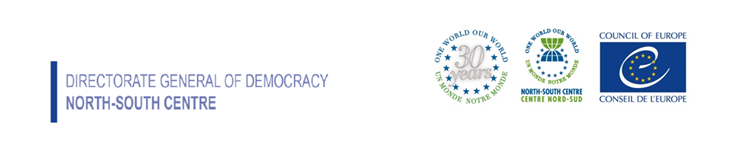 on Global Development Education Expert Meeting16 March, 202110:00 - 13:00 MEETING AGENDAIn cooperation with: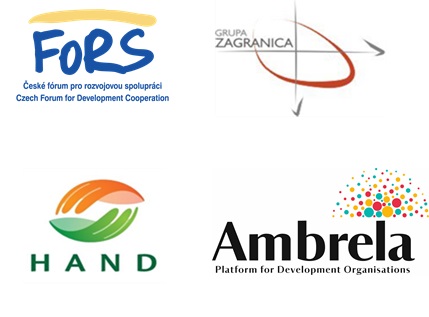 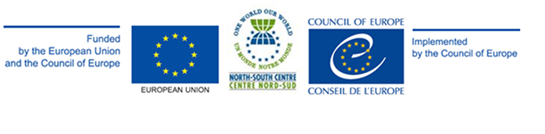 PROGRAMME16 MarchRegistration09.45-10.00 - Registration to on-line platformWelcoming 10.00-10.15 - Welcoming words & introduction to the meeting  (North-South Centre representative)Introduction10.15 - 11.0010.15 - 10.30 In plenary: short introduction session: where are we now10.30 - 10.45 Breakout sessions “State of play” - task: update/share GDE practices Professional groups - advocacy + capacity-building 10.45 - 11.00 Sharing in plenary11.00 - 11.15 - offline breakSession 111.15-11.30 - Presentation of GENE (Global Education network Europe) advocacy support in the Visegrad region – GENE representative 11.30-11.45 - Presentation of Bridge 47 Envision 4.7 roadmap – Bridge 47 representative11.45-12.00 - Q&ASession 212:00 -12:45 - Break-out sessions: countries working group 12:45-13.00 - Presentation of working groups conclusions/recommendations